Chers adhérents, chers amis,À la suite de la fermeture du siège de NCR France le 30 juin dernier, notre association a dû retrouver un nouveau siège social et un bureau pour ses réunions. Après avoir démarché plusieurs adresses plus ou moins onéreuses, notre Conseil d’administration a décidé d’accepter l’offre de la FNAR moyennant 880 € par an. Ce bureau à Paris, bien agencé doté d’un système de visio, va maintenant héberger notre siège social ainsi que nos réunions mensuelles.Notre nouvelle adresse est donc à partir du 20 octobre 2023 :Amicale NCR FranceLe Périscope 83-87 avenue d’Italie 75013 ParisCela ne préjuge pas d’une possibilité de rejoindre le siège de l’une des 2 nouvelles sociétés, NCR Atleos ou NCR Voyix, dès qu’elles seront complètement installées. Entretemps, nous souhaitons, bien sûr, continuer à maintenir de bonnes relations avec ces nouvelles sociétés NCR et leur Comité Social d’Entreprise.L’adresse de réception des cotisations des adhérents qui payent par chèque, ne change pas :Amicale NCR France6 rue de la Justice75020 ParisEt vous pouvez nous contacter à tout moment sur notre email : amicalencrfrance@gmail.comL’Amicale compte vivement sur votre soutien afin de pérenniser notre association !Bien amicalement.Philippe Dericbourg, Président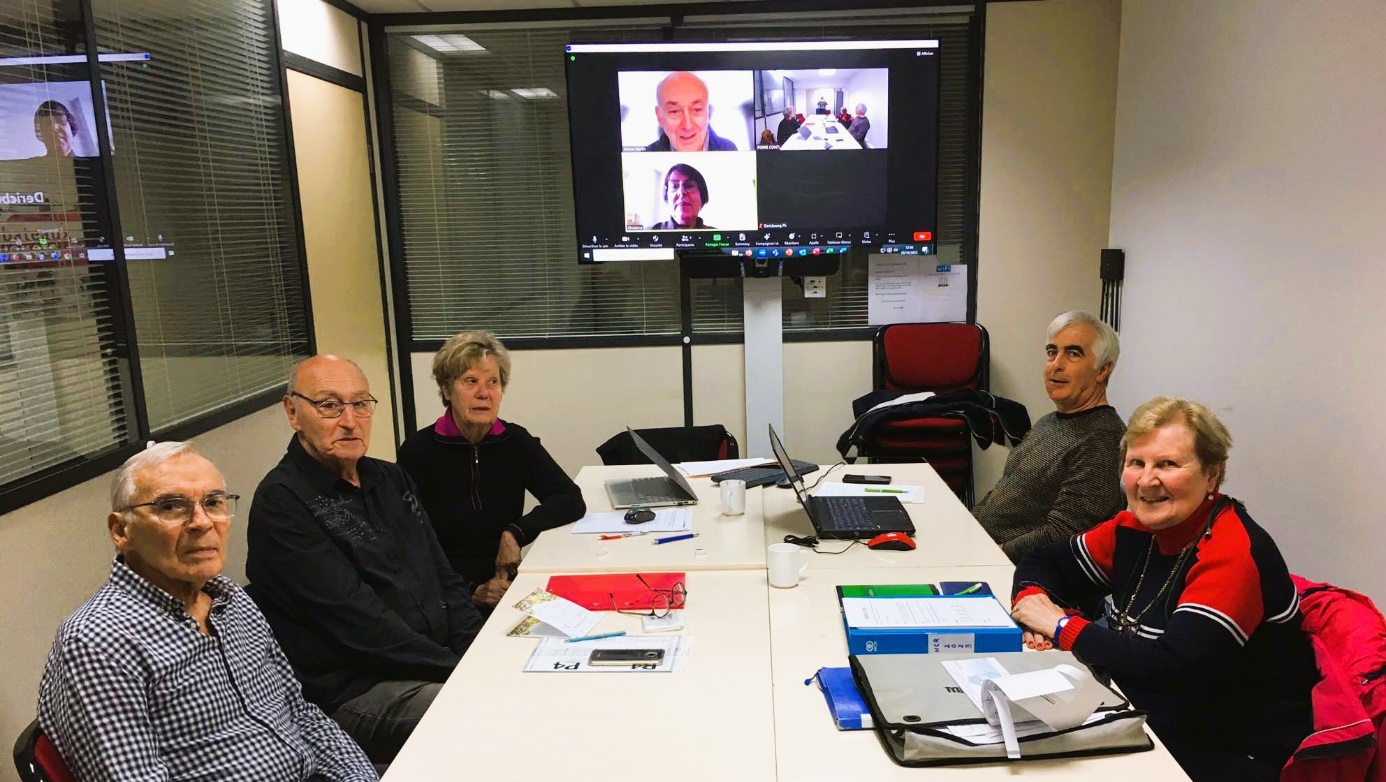 